SundayMondayTuesdayWed.ThursdayFridaySaturdayCITY HALLTUES:  2:30 - 5:30 PMTHURS: 7:30AMTo 5:30 PM Closed for Lunch12:30 – 1:30 PM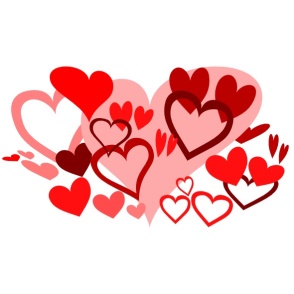 12	St. Margaret  5:00PM3  Sr. Center Brunch  9:30AM - 12:30 PMSt. Francis Xavier 8:30 AMSt. Martin 9:00 AMUnited Community Baptist Worship Service 10:00 AM4    Senior Center Meal:             	Chicken	11:30AM - 1:00 PM          Exercise at Sr. Center 	9:30 AM 5  6  7  Souris Basin Bus     	to Minot Happy Feet Weigh-In  	8:30 AM @ Barb MExercise at Sr. Center	9:30 AM8   9St. Francis Xavier 5:00PM10         St. Francis Xavier 8:30 AMSt. Martin 9:00 AMUnited Community Baptist Worship Service 10:00 AM 11  	Senior Center Meal:             	Swedish Meatballs	11:30AM - 1:00 PM          Exercise at Sr. Center 	9:30 AM City Council Mtg City Hall  7:00PM1213   JDA Mtg. 6:30 PM14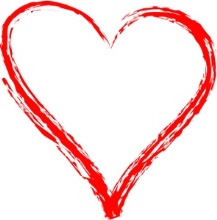 15 16	  St. Margaret 5:00PM17   St. Francis Xavier 8:30 AMSt. Martin 9:00 AMUnited Community Baptist Worship Service 10:00 AM18  Senior Center Meal:             	Turkey Tetrazzini	11:30AM - 1:00 PM          Exercise at Sr. Center 	9:30 AM 1920   21  Souris Basin Bus     	to Minot Happy Feet Weigh-In  	8:30 AM @ Barb MExercise at Sr. Center	9:30 AM22  23   St. Francis Xavier 5:00PM24St. Francis Xavier 8:30 AMSt. Martin 9:00 AMUnited Community Baptist Worship Service 10:00 AM 25  Senior Center Meal:             	Hot Beef Sandwich	11:30AM - 1:00 PM          Exercise at Sr. Center 	9:30 AM26    27  Souris Basin Bus     	to Minot Happy Feet Weigh-In  	8:30 AM @ Barb MExercise at Sr. Center	9:30 AM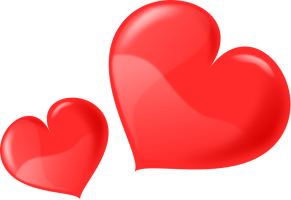 